Pack 12 Challenges – Year 3 and Year 4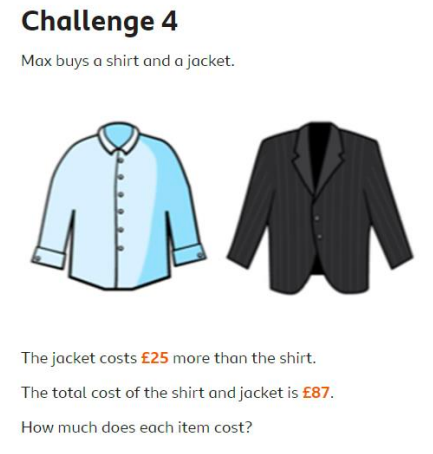 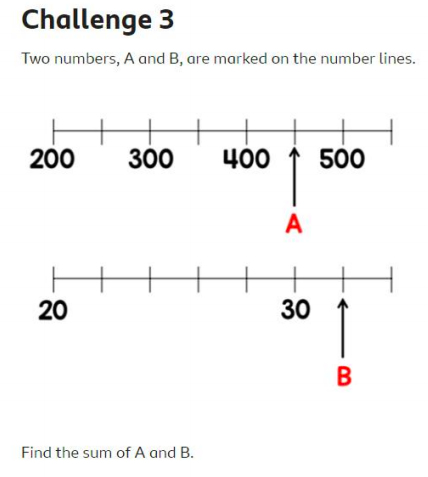 